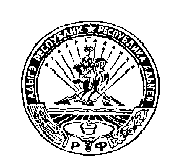   АДЫГЭ РЕСПУБЛИК	          РЕСПУБЛИКА АДЫГЕЯ      КОЩХЬАБЛЭ РАЙОН                                                                     КОШЕХАБЛЬСКИЙ РАЙОН                    МУНИЦИПАЛЬНЭ ОБРАЗОВАНИЕУ                                                  АДМИНИСТРАЦИЯ«БЛЭЩЭПСЫНЭ КЪОДЖЭ ПСЭУП1»                                        МУНИЦИПАЛЬНОГО ОБРАЗОВАНИЯ             ИАДМИНИСТРАЦИЕ                                       «БЛЕЧЕПСИНСКОЕ СЕЛЬСКОЕ ПОСЕЛЕНИЕ»        385431, къ. Блащэпсынэ,Лениным иур. 37                                                                           385431,а. Блечепсин, ул. Ленина 37                          тел. (факс)9-  94-30                                                                                                                         тел. (факс)9-94-30РЕШЕНИЕСовета народных депутатовмуниципального образования «Блечепсинское сельское поселение»30.04.2014г.                                              № 71                         аул БлечепсинО дополнительном Соглашении к соглашению между муниципальным образованием «Блечепсинское сельское поселение» и администрацией муниципального образования «Кошехабльский район»о передаче части своих полномочийВ целях наиболее полного исполнения полномочий, Руководствуясь Федеральным законом от 06.10.2003г. № 131-ФЗ «Об общих принципах организации местного самоуправления в Российской Федерации» (далее - закон), Уставом муниципального образования «Блечепсинское сельское поселение», статьей 7 Соглашения между муниципальным образованием «Блечепсинское сельское поселение» и администрацией муниципального образования «Кошехабльский район» о передаче части своих полномочий действуя в интересах населения, Совет депутатов муниципального образования «Блечепсинское сельское поселение»РЕШИЛ:Согласиться с предложением Главы МО «Блечепсинское сельское поселение» о возвращении полномочий в отношении вопросов местного значения, изложенных в п.п. 6 п.1 ст. 14 Закона и возвращении части полномочий, изложенных в п.п. 20 п.1. ст. 14 Закона.Утвердить текст Дополнительного Соглашения №1 о внесении изменений в Соглашение между муниципальным образованием «Блечепсинское сельское поселение» и администрацией муниципального образования «Кошехабльский район» о передаче части своих полномочий от 20 декабря 2013г. № 60 согласно приложению.Настоящее Решение вступает в силу с момента опубликования. Глава муниципального образования«Блечепсинское сельское поселение»                                             Ю.М.ШовгеновДОПОЛНИТЕЛЬНОЕ СОГЛАШЕНИЕ №1о внесении изменений в Соглашение «О передаче части полномочий органов местного самоуправления Муниципального образования «Блечепсинское сельское поселение» органам местного самоуправления Муниципального образования «Кошехабльский район» на 2014 год» от 25 декабря 2013 года №5.      Администрация Муниципального образования «Блечепсинское сельское  поселение» Кошехабльского района Республики Адыгея в лице Главы сельского поселения Шовгенова Юрия Мухамедовича, действующего на основании Устава Муниципального образования «Блечепсинское сельское поселение» Кошехабльского района, именуемая в дальнейшем «Поселение», с одной стороны, и Администрация муниципального образования «Кошехабльский район» в лице Главы администрации МО «Кошехабльский район» Хамирзова Заура Аскарбиевича, действующего на основании Устава, именуемая в дальнейшем «Район», с другой строны, совместно именуемые «Стороны», заключили настоящее дополнительное соглашение № 1 об изменении отдельных положений Соглашения «О передаче части полномочий органов местного самоуправления Муниципального образования «Блечепсинское сельское поселение»	 органам местного самоуправления Муниципального образования «Кошехабльский район» на 2014 год» от 25 декабря 2013 г. № 5 о нижеследующем:Подпункт 1 части 1 исключить.Подпункт 2 части 1 изложить в следующей редакции: «утверждение подготовленной на основе генеральных планов поселения, правил землепользования и застройки, утверждение подготовленной на основе генеральных планов поселения документации по планировке территории, выдача разрешений на строительство (за исключением случаев, установленных Градостроительным кодексом Российской Федерации, иными федеральными законами)» исключить.Все обязательства Сторон по Соглашению в части данных изменений прекращаются с момента вступления  настоящего Дополнительного Соглашения.Настоящее дополнительное соглашение подлежит обязательному утверждению решениями Совета народных депутатов Муниципального образования «Блечепсинское сельское поселение» Кошехабльского района Республики Адыгея, Совета народных депутатов муниципального образования «Кошехабльский район» Республики Адыгея.Настоящее дополнительное соглашение является неотъемлемой частью Соглашения и вступает в силу со дня его утверждения в установленном порядке.Настоящее Дополнительное Соглашение № 1 составлено в двух экземплярах, имеющих равную юридическую силу, из которых первый экземпляр передается в Поселение, второй экземпляр - администрации Района.Настоящее соглашение вступает в силу с момента официального опубликования.Глава администрации                                                  Глава администрацииМО «Кошехабльский район»                                     МО «Блечепсинское сельское                                                                                        поселение»____________  З.А.Хамирзов                                      ___________Ю.М.ШовгеновДОПОЛНИТЕЛЬНОЕ СОГЛАШЕНИЕ №1о внесении изменений в Соглашение «О передаче части полномочий органов местного самоуправления Муниципального образования «Блечепсинское сельское поселение» органам местного самоуправления Муниципального образования «Кошехабльский район» на 2014 год» от 25 декабря 2013 года №5.      Администрация Муниципального образования «Блечепсинское сельское  поселение» Кошехабльского района Республики Адыгея в лице Главы сельского поселения Шовгенова Юрия Мухамедовича, действующего на основании Устава Муниципального образования «Блечепсинское сельское поселение» Кошехабльского района, именуемая в дальнейшем «Поселение», с одной стороны, и Администрация муниципального образования «Кошехабльский район» в лице Главы администрации МО «Кошехабльский район» Хамирзова Заура Аскарбиевича, действующего на основании Устава, именуемая в дальнейшем «Район», с другой строны, совместно именуемые «Стороны», заключили настоящее дополнительное соглашение № 1 об изменении отдельных положений Соглашения «О передаче части полномочий органов местного самоуправления Муниципального образования «Блечепсинское сельское поселение»	 органам местного самоуправления Муниципального образования «Кошехабльский район» на 2014 год» от 25 декабря 2013 г. № 5 о нижеследующем:Подпункт 1 части 1 исключить.Подпункт 2 части 1 слова «утверждение генеральных планов поселения, правил землепользования и застройки, утверждение местных нормативов градостроительного проектирования поселений» исключить.Все обязательства Сторон по Соглашению в части данных изменений прекращаются с момента вступления  настоящего Дополнительного Соглашения.Настоящее дополнительное соглашение подлежит обязательному утверждению решениями Совета народных депутатов Муниципального образования «Блечепсинское сельское поселение» Кошехабльского района Республики Адыгея, Совета народных депутатов муниципального образования «Кошехабльский район» Республики Адыгея.Настоящее дополнительное соглашение является неотъемлемой частью Соглашения и вступает в силу со дня его утверждения в установленном порядке.Настоящее Дополнительное Соглашение № 1 составлено в двух экземплярах, имеющих равную юридическую силу, из которых первый 